H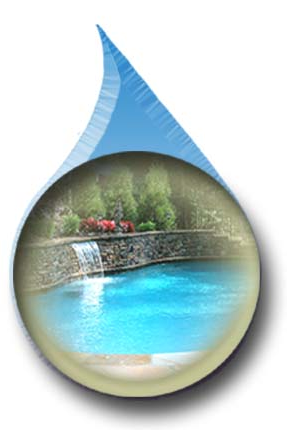 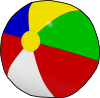 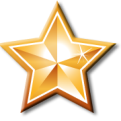 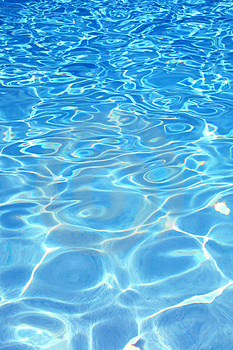 